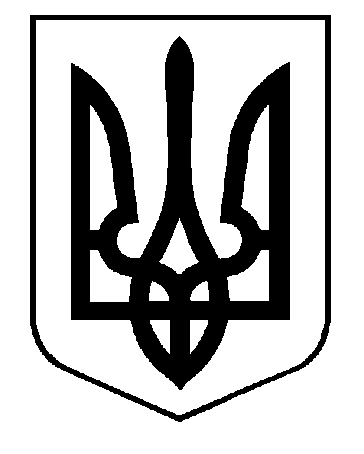 КОНОТОПСЬКА РАЙОННА ДЕРЖАВНА АДМІНІСТРАЦІЯСУМСЬКОЇ ОБЛАСТІКОНОТОПСЬКА РАЙОННА ВІЙСЬКОВА АДМІНІСТРАЦІЯСУМСЬКОЇ ОБЛАСТІвул.Соборна, 23, м. Конотоп,  41607, тел. (05447) 6-24-03, факс 2-35-48knt@sm.gov.ua  Код ЄДРПОУ 04058143_____________ № ____________                       На № 53/01-25_______від 31.08.2022Голова районної державноїадміністрації – керівник районноївійськової адміністрації                                                                Тетяна СИЗОНІрина Заїка 6 62 90Голові Конотопської районної ради Віктору БИКУПро соціальний захист населення Конотопського району у 2022 році        Одним із пріоритетних напрямків соціальної політики є підвищення ефективності програм соціального захисту населення і перш за все, соціального захисту кожної окремої людини. 	У сучасних умовах надзвичайно важливим і відповідальним завданням є забезпечення захисту від бідності та адресна підтримка людей. А це своєчасне призначення та виплата усіх видів соціальної допомоги відповідно до діючого законодавства, а це 20 Законів України, 42 постанови Кабінету Міністрів України та 17 наказів Міністерства соціальної політики України, керуючись якими спеціалісти управління забезпечили нарахування та виплати з початку року на понад 223 млн.грн.        Зокрема, за 8 місяців 2022 року управлінням соціального захисту населення призначено та виплачено:1) допомоги, що надається відповідно до Закону України «Про державну допомогу сім’ям з дітьми» 2172 заявникам на суму 27  млн. 225,1 тис.грн.;         2) державної соціальної допомоги малозабезпеченим сім’ям 1190 одержувачам на суму 34 млн.316,8 тис.грн.;        3) державної соціальної допомоги особам з інвалідністю з дитинства та дітям з інвалідністю 1266 одержувачам на суму 23 млн. 975,7 тис.грн.На обліку в управлінні перебуває 21 прийомна сім’я та 6 будинків сімейного типу, в яких виховувалися 75 дітей з числа дітей - сиріт та дітей позбавлених батьківського піклування. З початку року державна соціальна допомога дітям сиротам та дітям позбавленим батьківського піклування виплачена на суму 5 млн.239,4 тис.грн.Допомога на дітей, які виховуються у багатодітних сім’ях, призначена 372 сім’ям, нараховано та профінансовано коштів на суму  7 млн.155,8 тис.грн. 	Згідно з порядком надання щомісячної грошової допомоги особі, яка проживає разом з особою з інвалідністю I-II групи внаслідок психічного розладу, який за висновком лікарської комісії медичного закладу потребує постійного стороннього догляду, призначено допомогу 256 одержувачам на суму 4 млн.202,8 тис.грн. 	Нараховано та виплачено 289 одержувачам компенсацію непрацюючим працездатним особам, які доглядають за особою з інвалідністю І групи чи за особою, яка досягла 80 - річного віку на суму 85,5 тис.грн.	Тимчасова державна соціальна допомога непрацюючій особі, яка досягла загального пенсійного віку, але не набула права на пенсійну виплату призначена 148 особам на суму 1 млн.778,7 тис.грн..Відповідно до постанови Кабінету Міністрів України від 30.01.2019          № 68 «Деякі питання надання послуги з догляду за дитиною до трьох років «муніципальна няня» допомогу призначено 10 особам, нараховано та виплачено 159,8 тис.грн. Завдяки планомірному фінансуванню субвенції з Державного бюджету України заборгованість із виплати вищезазначених допомог  відсутня.Програма житлових субсидій залишається головним механізмом забезпечення соціального захисту населення при оплаті житлово-комунальних послуг, що показала свою ефективність в умовах підвищення цін і тарифів на житлово-комунальні послуги. З початку 2022 року субсидії на житлово-комунальні послуги призначено 11277 домогосподарствам на суму 87 млн.996 тис.грн., на тверде паливо та скраплений газ 3826 домогосподарствам на суму 12 млн.45,4 тис.грн. Середній розмір субсидії в 2022 році становить:	- на житлово-комунальні послуги у літній період 154 грн.98 коп. (літній період 2021 року -219,93 коп.);- на тверде паливо та скраплений газ готівкою – 2520 грн. ( за відповідний період 2021 року –3247 грн.).Заборгованість по виплаті субсидій на тверде паливо та скраплений газ готівкою і субсидій для відшкодування витрат на оплату житлово-комунальних послуг відсутня.        До Єдиного державного автоматизованого реєстру пільговиків внесено інформацію щодо 21160 осіб, у тому числі 1164 учасників антитерористичної операції (операції Об’єднаних сил).        З початку  2022 року забезпечено нарахування та виплату пільг з оплати житлово-комунальних послуг 4040 пільговикам на загальну суму 10 млн.856,6 тис. грн. 	Надано компенсації на придбання твердого палива та скрапленого газу 757 особам пільгових категорій  на суму 1 млн.809,8 тис. грн.       На обліку в управлінні перебуває 7131 особа з інвалідністю, з них 356 дітей з інвалідністю. З початку 2022  року до управління соціального захисту населення за наданням реабілітаційних послуг звернулися  батьки 48 дітей з інвалідністю.  Пройшли реабілітацію у місцевих Центрах комплексної реабілітації для дітей та осіб з  інвалідністю  - 106 дітей, у Сумському обласному центрі комплексної реабілітації дітей  та осіб з інвалідністю – 8 дітей, у  ТОВ «Клініка центр стимуляції мозку» м.Київ -2, у ТОВ «Самотужки +» м.Київ -1, ПП «Апіс-Меліфіка» м.Киїів- 1, ТОВ «Міжнародна реабілітаційна клініка «Козявкіна»-1, ТОВ «Центр реабілітації дитини «Вікторія» м.Київ-1. Всього укладено 6 договорів з установами - надавачами послуг, використано коштів в сумі 140,9 тис.грн.Протягом січня-серпня 2022 року щодо забезпечення технічними та іншими засобами реабілітації звернулося 299 осіб. Фактично з початку року забезпечено технічними та іншими засобами реабілітації 233 особи.З початку року проведено виплату компенсації на бензин, ремонт, технічне обслуговування автомобілів 28 особам з інвалідністю на суму 6,2 тис. грн. та на транспортне обслуговування 39 особам з інвалідністю на загальну суму 10,8 тис.грн.        Для оздоровлення осіб з інвалідністю з державного бюджету виділено 195,3 тис.грн., за рахунок яких послуги з санаторно – курортного лікування отримали 7 осіб. Путівками Міністерства соціальної політики України забезпечено  15 осіб з інвалідністю. Грошову компенсацію замість санаторно-курортної путівки виплачено 22 особам з інвалідністю на суму 9,0 тис.грн. Станом на 01.09.2022 року  санаторно-курортного лікування потребували 231 особа, де з них: 220 осіб з інвалідністю, 3 осіб з інвалідністю внаслідок війни, 3 учасників бойових дій,   5 членів сімей загиблих (померлих) ветеранів війни.         Забезпечено санаторно-курортними путівками Міністерства соціальної політики України 3 осіб з інвалідністю внаслідок війни, 1 сім’ю померлого ветерана війни.        Відповідно до постанови Кабінету Міністрів України від 12.04.2017 № 256 «Деякі питання використання коштів державного бюджету для виконання заходів із соціального захисту дітей, сімей, жінок та інших найбільш вразливих категорій населення» виплачено матеріальної допомоги 25 особам, зокрема 5 особам з інвалідністю та 20 з числа непрацюючих малозабезпечених осіб, на суму 24,2 тис.грн. (із розрахунку 967 грн. на одну особу).    Відповідно до Обласної програми соціального захисту населення на 2022-2026 роки з заявами для виплати компенсації на придбання дров звернулося 2 особи з інвалідністю внаслідок війни та 3 сім»ї загиблих учасників АТО (ООС). Виплачено компенсацію  на суму  16 тис.грн. із розрахунку 3200 грн. на сім’ю.     Обласною програмою здійснення компенсаційних виплат за пільговий проїзд окремих категорій громадян автомобільним транспортом на автобусних маршрутах загального користування на 2022-2026 роки  забезпечено пільговий проїзд учасників антитерористичної операції (операції об’єднаних сил) автомобільним транспортом на автобусних маршрутах загального користування в Сумській області. З початку року нараховано 103,2 тис.грн.	На професійну адаптацію учасників АТО (ООС) у 2022 році виділено 51,7 тис.грн. Згідно з укладеними договорами з Конотопською автомобільною школою Товариства сприяння обороні України проведено навчання 4 осіб за професією водій автотранспортного засобу категорії «В»; «СЕ» на суму 32,4 тис.грн., з  Кролевецьким спортивно-технічним клубом сприяння обороні України укладено 2 договори на суму 19,3 тис.грн., проведено навчання 2 осіб за професією водій автотранспортного засобу категорії «В». Кошти виділені на професійну адаптацію учасників АТО (ООС) використані в повному обсязі.  	До Інтегрованої системи обліку інформації  внутрішньо переміщених осіб по Конотопському району внесено дані щодо 4873 осіб, у тому числі 1388 дітей. Із загальної кількості внутрішньо переміщених осіб 3442 особи взяті на облік після 24.02.2022 року, з них 1119 дітей.        З метою підтримки вимушених переселенців, вирішення їх соціально-побутових питань  запроваджено надання допомоги на проживання. Розмір допомоги становить 3000 грн. на місяць для дітей та осіб з інвалідністю, 2000 грн. для інших категорій населення. З початку року така допомога нарахована та виплачена в сумі 33 млн.794,0 тис.грн. 	На обліку в управлінні перебуває 1322 особи, які постраждали внаслідок Чорнобильської катастрофи, у т.ч.: 78 вдів, 164 дитини, 685 ліквідаторів аварії на ЧАЕС та 395 осіб, постраждалих внаслідок Чорнобильської катастрофи. На виплату компенсацій та допомоги громадянам, які постраждали внаслідок Чорнобильської катастрофи на 2022 рік з державного бюджету передбачено      2 млн. 709,0 тис.грн., фактично з початку року використано 1 млн.773,0 тис.грн. 	На оздоровлення учасників ліквідації аварії на ЧАЕС передбачено 184,3 тис.грн. для закупівлі путівок для 21 осіб. З початку року оздоровлено 6 осіб постраждалих внаслідок аварії на ЧАЕС, які віднесені до 1 категорії, на що використано 52,6 тис. грн.         Одним із пріоритетних напрямків соціальної політики є підвищення ефективності програм соціального захисту населення і перш за все, соціального захисту кожної окремої людини. 	У сучасних умовах надзвичайно важливим і відповідальним завданням є забезпечення захисту від бідності та адресна підтримка людей. А це своєчасне призначення та виплата усіх видів соціальної допомоги відповідно до діючого законодавства, а це 20 Законів України, 42 постанови Кабінету Міністрів України та 17 наказів Міністерства соціальної політики України, керуючись якими спеціалісти управління забезпечили нарахування та виплати з початку року на понад 223 млн.грн.        Зокрема, за 8 місяців 2022 року управлінням соціального захисту населення призначено та виплачено:1) допомоги, що надається відповідно до Закону України «Про державну допомогу сім’ям з дітьми» 2172 заявникам на суму 27  млн. 225,1 тис.грн.;         2) державної соціальної допомоги малозабезпеченим сім’ям 1190 одержувачам на суму 34 млн.316,8 тис.грн.;        3) державної соціальної допомоги особам з інвалідністю з дитинства та дітям з інвалідністю 1266 одержувачам на суму 23 млн. 975,7 тис.грн.На обліку в управлінні перебуває 21 прийомна сім’я та 6 будинків сімейного типу, в яких виховувалися 75 дітей з числа дітей - сиріт та дітей позбавлених батьківського піклування. З початку року державна соціальна допомога дітям сиротам та дітям позбавленим батьківського піклування виплачена на суму 5 млн.239,4 тис.грн.Допомога на дітей, які виховуються у багатодітних сім’ях, призначена 372 сім’ям, нараховано та профінансовано коштів на суму  7 млн.155,8 тис.грн. 	Згідно з порядком надання щомісячної грошової допомоги особі, яка проживає разом з особою з інвалідністю I-II групи внаслідок психічного розладу, який за висновком лікарської комісії медичного закладу потребує постійного стороннього догляду, призначено допомогу 256 одержувачам на суму 4 млн.202,8 тис.грн. 	Нараховано та виплачено 289 одержувачам компенсацію непрацюючим працездатним особам, які доглядають за особою з інвалідністю І групи чи за особою, яка досягла 80 - річного віку на суму 85,5 тис.грн.	Тимчасова державна соціальна допомога непрацюючій особі, яка досягла загального пенсійного віку, але не набула права на пенсійну виплату призначена 148 особам на суму 1 млн.778,7 тис.грн..Відповідно до постанови Кабінету Міністрів України від 30.01.2019          № 68 «Деякі питання надання послуги з догляду за дитиною до трьох років «муніципальна няня» допомогу призначено 10 особам, нараховано та виплачено 159,8 тис.грн. Завдяки планомірному фінансуванню субвенції з Державного бюджету України заборгованість із виплати вищезазначених допомог  відсутня.Програма житлових субсидій залишається головним механізмом забезпечення соціального захисту населення при оплаті житлово-комунальних послуг, що показала свою ефективність в умовах підвищення цін і тарифів на житлово-комунальні послуги. З початку 2022 року субсидії на житлово-комунальні послуги призначено 11277 домогосподарствам на суму 87 млн.996 тис.грн., на тверде паливо та скраплений газ 3826 домогосподарствам на суму 12 млн.45,4 тис.грн. Середній розмір субсидії в 2022 році становить:	- на житлово-комунальні послуги у літній період 154 грн.98 коп. (літній період 2021 року -219,93 коп.);- на тверде паливо та скраплений газ готівкою – 2520 грн. ( за відповідний період 2021 року –3247 грн.).Заборгованість по виплаті субсидій на тверде паливо та скраплений газ готівкою і субсидій для відшкодування витрат на оплату житлово-комунальних послуг відсутня.        До Єдиного державного автоматизованого реєстру пільговиків внесено інформацію щодо 21160 осіб, у тому числі 1164 учасників антитерористичної операції (операції Об’єднаних сил).        З початку  2022 року забезпечено нарахування та виплату пільг з оплати житлово-комунальних послуг 4040 пільговикам на загальну суму 10 млн.856,6 тис. грн. 	Надано компенсації на придбання твердого палива та скрапленого газу 757 особам пільгових категорій  на суму 1 млн.809,8 тис. грн.       На обліку в управлінні перебуває 7131 особа з інвалідністю, з них 356 дітей з інвалідністю. З початку 2022  року до управління соціального захисту населення за наданням реабілітаційних послуг звернулися  батьки 48 дітей з інвалідністю.  Пройшли реабілітацію у місцевих Центрах комплексної реабілітації для дітей та осіб з  інвалідністю  - 106 дітей, у Сумському обласному центрі комплексної реабілітації дітей  та осіб з інвалідністю – 8 дітей, у  ТОВ «Клініка центр стимуляції мозку» м.Київ -2, у ТОВ «Самотужки +» м.Київ -1, ПП «Апіс-Меліфіка» м.Киїів- 1, ТОВ «Міжнародна реабілітаційна клініка «Козявкіна»-1, ТОВ «Центр реабілітації дитини «Вікторія» м.Київ-1. Всього укладено 6 договорів з установами - надавачами послуг, використано коштів в сумі 140,9 тис.грн.Протягом січня-серпня 2022 року щодо забезпечення технічними та іншими засобами реабілітації звернулося 299 осіб. Фактично з початку року забезпечено технічними та іншими засобами реабілітації 233 особи.З початку року проведено виплату компенсації на бензин, ремонт, технічне обслуговування автомобілів 28 особам з інвалідністю на суму 6,2 тис. грн. та на транспортне обслуговування 39 особам з інвалідністю на загальну суму 10,8 тис.грн.        Для оздоровлення осіб з інвалідністю з державного бюджету виділено 195,3 тис.грн., за рахунок яких послуги з санаторно – курортного лікування отримали 7 осіб. Путівками Міністерства соціальної політики України забезпечено  15 осіб з інвалідністю. Грошову компенсацію замість санаторно-курортної путівки виплачено 22 особам з інвалідністю на суму 9,0 тис.грн. Станом на 01.09.2022 року  санаторно-курортного лікування потребували 231 особа, де з них: 220 осіб з інвалідністю, 3 осіб з інвалідністю внаслідок війни, 3 учасників бойових дій,   5 членів сімей загиблих (померлих) ветеранів війни.         Забезпечено санаторно-курортними путівками Міністерства соціальної політики України 3 осіб з інвалідністю внаслідок війни, 1 сім’ю померлого ветерана війни.        Відповідно до постанови Кабінету Міністрів України від 12.04.2017 № 256 «Деякі питання використання коштів державного бюджету для виконання заходів із соціального захисту дітей, сімей, жінок та інших найбільш вразливих категорій населення» виплачено матеріальної допомоги 25 особам, зокрема 5 особам з інвалідністю та 20 з числа непрацюючих малозабезпечених осіб, на суму 24,2 тис.грн. (із розрахунку 967 грн. на одну особу).    Відповідно до Обласної програми соціального захисту населення на 2022-2026 роки з заявами для виплати компенсації на придбання дров звернулося 2 особи з інвалідністю внаслідок війни та 3 сім»ї загиблих учасників АТО (ООС). Виплачено компенсацію  на суму  16 тис.грн. із розрахунку 3200 грн. на сім’ю.     Обласною програмою здійснення компенсаційних виплат за пільговий проїзд окремих категорій громадян автомобільним транспортом на автобусних маршрутах загального користування на 2022-2026 роки  забезпечено пільговий проїзд учасників антитерористичної операції (операції об’єднаних сил) автомобільним транспортом на автобусних маршрутах загального користування в Сумській області. З початку року нараховано 103,2 тис.грн.	На професійну адаптацію учасників АТО (ООС) у 2022 році виділено 51,7 тис.грн. Згідно з укладеними договорами з Конотопською автомобільною школою Товариства сприяння обороні України проведено навчання 4 осіб за професією водій автотранспортного засобу категорії «В»; «СЕ» на суму 32,4 тис.грн., з  Кролевецьким спортивно-технічним клубом сприяння обороні України укладено 2 договори на суму 19,3 тис.грн., проведено навчання 2 осіб за професією водій автотранспортного засобу категорії «В». Кошти виділені на професійну адаптацію учасників АТО (ООС) використані в повному обсязі.  	До Інтегрованої системи обліку інформації  внутрішньо переміщених осіб по Конотопському району внесено дані щодо 4873 осіб, у тому числі 1388 дітей. Із загальної кількості внутрішньо переміщених осіб 3442 особи взяті на облік після 24.02.2022 року, з них 1119 дітей.        З метою підтримки вимушених переселенців, вирішення їх соціально-побутових питань  запроваджено надання допомоги на проживання. Розмір допомоги становить 3000 грн. на місяць для дітей та осіб з інвалідністю, 2000 грн. для інших категорій населення. З початку року така допомога нарахована та виплачена в сумі 33 млн.794,0 тис.грн. 	На обліку в управлінні перебуває 1322 особи, які постраждали внаслідок Чорнобильської катастрофи, у т.ч.: 78 вдів, 164 дитини, 685 ліквідаторів аварії на ЧАЕС та 395 осіб, постраждалих внаслідок Чорнобильської катастрофи. На виплату компенсацій та допомоги громадянам, які постраждали внаслідок Чорнобильської катастрофи на 2022 рік з державного бюджету передбачено      2 млн. 709,0 тис.грн., фактично з початку року використано 1 млн.773,0 тис.грн. 	На оздоровлення учасників ліквідації аварії на ЧАЕС передбачено 184,3 тис.грн. для закупівлі путівок для 21 осіб. З початку року оздоровлено 6 осіб постраждалих внаслідок аварії на ЧАЕС, які віднесені до 1 категорії, на що використано 52,6 тис. грн. 